Конспект ООД в старшей разновозрастной (4-7лет) группе«Путешествие в страну Архимедию».     Цели: формирование мировоззрения ребенка старшего возраста средствами эксперимента, развитие наблюдательности, умения сравнивать, обобщать, устанавливать причинно-следственные связи, делать самостоятельные выводы.
     Материалы: Письмо, написанное свечой - приглашение в гости, стеклянные банки две (пол-литровые); два яйца; стакан соли; столовая ложка, цветок лотоса из бумаги; чашка с водой, пробка от бутылки, чайная ложка, монета, деревянная ложка,  камешек; краски, два  апельсина, два зеркала, компас,  проектор.  
    Задачи:Развивать у старших дошкольников познавательный интерес  к познавательно-исследовательской деятельности.Формировать умение в опытно-экспериментальной деятельности при проведении опытов делать выводы; устанавливать причинно-следственные зависимости природных явлений.Развивать умение составлять сложные предложения, строить развернутые высказывания.Воспитывать желание работать в коллективе, помогать друг другу.Ход занятия:Воспитатель:— Ребята, скажите, пожалуйста, с чего начинается хорошее настроение? (С улыбки, с добрых дел, с сюрпризов.)Мы все за руки возьмемсяИ друг другу улыбнемся.Мы готовы поиграть –Много нового узнать.(На доске висит портрет Архимеда).Воспитатель: Давным - давно, когда вас еще не было, и ваших родителей ещё не было и даже бабушек и дедушек, жил на свете человек, а звали его  Архимед. Ребята, а вы знаете кто такой Архимед?
Сейчас я о нем немного расскажу. Архимед жил в Древней Греции. Он был математик и учёный.  Архимед был очень любознательным мальчиком, всё ему было интересно. Он хотел знать, как устроен мир, и сам придумал много полезных и нужных вещей. 

II Основная часть.Давайте посмотрим на карту, где находится страна Греция. Далеко? Чтобы добраться до Греции, нам надо переплыть море, т.е. стать настоящими мореплавателями,  морскими путешественниками.
В те далёкие времена морские путешественники отправляли письма необычным способом. Они писали послания на листе бумаги, клали его в бутылку, запечатывали и пускали в море. Что это такое?
Дети: Письмо.
Воспитатель: Открываем письмо, а там …(чистый лист). 
Чем же написано это письмо? Это, наверное, секретные чернила! Наверное, надо узнать, чем оно написано. Как вы думаете, чем? Потрогайте письмо, рассмотрите его внимательно. Дети: молоком, свечой.Воспитатель: А как же мы сможем  прочесть письмо?Дети находят краски.1. Опыт №1 «Секрет письма».-Ребята посмотрите, бумага намокла  и теперь хорошо видно послание.Как вы думаете, чем написано было это письмо?Делаем вывод: Письмо написано свечой,  а свеча отталкивает воду.Воспитатель: Давайте прочитаем письмо.Дорогие ребята! Приглашаем Вас в страну Архимедию. …..Хотите отправиться в страну Архимедию?Дети: Да.Воспитатель: Подождите, ребята, я дочитаю письмо.Но чтобы попасть в эту страну, надо разгадать маленький  секрет неуловимого яйца.Воспитатель: Тогда приступим к разгадыванию секрета.Опыт№2.На столе стоят 2 пластмассовые ёмкости  по пол - литра с водой. На блюдце 2 сырых яйца, в стакане соль, ложка.Воспитатель: В первую ёмкость нужно аккуратно опустить яйцо. Ребята, что с ним произошло?Дети: Оно утонуло.Воспитатель: Во вторую ёмкость необходимо добавить две – три  столовых ложки соли. Помогите  мне, перемешайте немножко соли  и опустите 2 яйцо в емкость. Посмотрите, что с ним произошло?Дети: Оно плавает на поверхностиДети делают вывод: в солёной воде яйцо не тонет, а держится на поверхности. В простой воде яйцо опустилось на дно ёмкости.Воспитатель: Молодцы, ребята! Вода в море солёная и плавать в такой воде легче, потому что любое тело поддерживает не только вода, но и частички соли, растворимой в воде.  А где в природе встречается солёная вода? Дети: в море.Физминутка «Море»Море очень широко, (Дети широко разводят руки в сторону.)
Море очень глубоко. (Приседают, коснувшись руками пола.)
Рыбки там живут, друзья, (Выполняют движение «Рыбка».)
А вот воду пить — нельзя. (Разводят руки в сторону, приподняв плечи.)Воспитатель: Чтобы попасть в страну Архимедию, надо добраться до моря и проплыть через море. А как же мы узнаем направление нашего пути? Древние путешественники  ориентировались по звёздам. Вы видите где - нибудь звёзды?Я, кажется,  догадалась. (Достаёт бумажный  цветок с закрученными листочками к центру).Смотрите, это цветок лотоса. Мне кажется, он похож на звезду. На лепестках что - то написано, но они закручены и прочитать сложно. Что же нам делать? Как развернуть листочки?Дети: Прогладить. Положить подо что-нибудь тяжелое...Воспитатель: А я предлагаю сделать по - другому.Опыт№3: Опускают лотос в тарелочку с водой, лепестки «распускаются». - Вы догадались, почему лепестки цветка раскрылись?Бумага намокла, стала тяжелой, и лепестки, поэтому раскрылись.Воспитатель: Теперь можно прочитать, что написано на лепестках «Вас поведет вперед прибор, но что бы узнать, что это за прибор, нужно разгадать загадку». Послушайте:Загадка:В кармане моем — Замечательный друг:Он знает, где север,И знает, где юг(Компас)Дети: Компас.Воспитатель: Молодцы! Вот и компас. Он поможет определить, направление нашего пути.  Мы теперь не заблудимся. Сейчас мы вспомним все стороны света и разомнёмся перед путешествием.Физминутка:Север, запад, юг, восток(поднимаем две руки по сторонам света)Нужно запомнить нам на зубокСтороны света с тобою дружок.Вот на север ледокол плывет,(плавные движения руками)Вот на юг, улетают птицы(машем руками-«крыльями»)Вот на востоке солнышко встает,(потянуться на носочках)А на западе оно садится.(присесть)Воспитатель:  Теперь пора отправляться в путь. А поедем до моря мы на красной  машине.Физминутка. (музыка «Бибика, поехали кататься»).Воспитатель: А вот и море. Нам с вами надо решить, на чём мы его переплывём?Опыт №4: На столе стоит таз с водой.Воспитатель: Сейчас мы с вами будим опускать по очереди предметы: пробку, чайную ложку, скрепку, монету, деревянную ложку, камень.Дети опускают по очереди предметы.-Что произошло с предметами, которые вы опустили в воду? (Ложка чайная, скрепка, монета, камень - они утонули) Как вы думаете, почему?(тяжелые)-Какие предметы плавают?Дети: Плавает пробка, деревянная ложка.Воспитатель: Почему эти предметы не утонули? (они легкие).  Воспитатель делает вывод: вода выталкивает более легкие предметы.Воспитатель:  Отправляемся в путешествие на корабле! (видео  с морем)Воспитатель: - Как вы думаете, почему люди приезжают на море? (Морская вода, солнце и воздух — хорошие лекарства.) Морская вода очень полезная.Ею можно полоскать горло. С ней принимают лечебные ванны.А пока наш корабль не добрался до места назначения, давайте посмотрим, кто живет на морском дне?Аква – гимнастика.Вопросы:-У этой красавицы есть пять лучей, рот расположен в центре тела с нижней стороны, что это? (морская звезда)-Как она передвигается? (Передвигается на своих лучах с присосками).«Морская звезда».И.П. –кисти рук лежат на дне тазика, пальцы разведены в стороны. В хаотичном порядке пальцы поднимаем  вверх, не отрывая ладонь от поверхности тазика.-Как называется самая крупная рыба-хищница? (Акула.)«Акула».И.П. – пальцы, кроме большого, выпрямлены и собраны вместе, ладони поставлены на ребро и опущены в воду так, чтобы выпрямленный большой палец оставался над водой. Выполняем волнистые движения пальцами.Вот зубастая акулаМне хвостом своим махнула.«Медуза».И.П. – кисти рук под водой, пальцы собраны вместе. Раскрываем кисть и опять закрываем в исходное положение.Воспитатель: А каких Вы еще знаете морских обитателей (Дельфины, рыбки, осьминоги, крабы, морской конек) -А можем ли мы их взять себе на память? (Нет.)Почему? (Они живые, нужно бережно относиться ко всему живому)Воспитатель: Кажется, я вижу землю! Стоп корабль! Прибыли. (Видео Греции. Навстречу детям выходит житель Греции).Аргос: Здравствуйте, ребята! Зовут меня  Аргос. Вот я вас и дождался! Нелегким был ваш путь в страну Архимедию, на Родину учёного Архимеда.  Но вы справились со всеми заданиями, все преодолели! Молодцы!  А я хочу показать вам удивительный фокус  с помощью зеркала.Опыт №5.На столе лежат 2 зеркала, два апельсина.Аргос: А вы знаете, ребята, что в зеркало можно не только смотреться. С помощью зеркал можно увеличивать количество предметов. Не верите? Давайте проведём опыт.Сколько апельсинов вы видите?Дети: два.Аргос кладёт апельсины перед зеркалом.- А теперь сколько? (4)Два зеркала стоят под углом 90градусов. В угол положить апельсин, их становиться три, четыре, восемь. Уменьшая угол между зеркалами, он увеличивает количество апельсинов.Воспитатель: Спасибо большое Аргос, за такой замечательный фокус. Но нам с ребятами пора возвращаться. Мы хотим пригласить Вас в наш детский сад. Приедете?Аргос: Обязательно приеду. Обещаю. До свидания ребята! (уходит)Воспитатель: Ребята, садитесь в наш корабль, и поплывем в наш  сад. Дети присаживаются. Звучит морская физминутка. Видео.- Вот и все, мы с вами прибыли на место назначения. Сегодня мы с вами много узнали, были настоящими исследователями.- Что больше всего вам  запомнилось?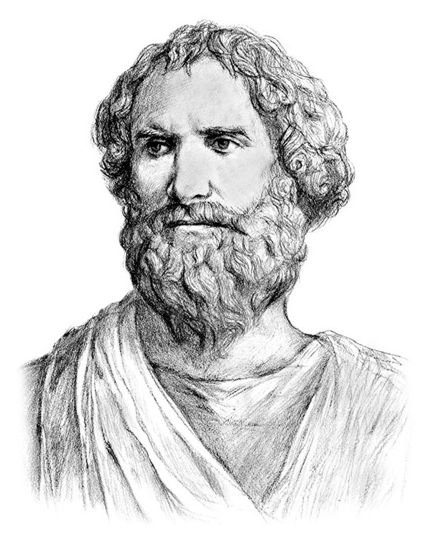 Источники:https://nsportal.ru/sites/default/files/2012/06/23/arhimed.docxhttp://co953sv.mskobr.ru/dou_edu/doshkol_noe_otdelenie_5/obrazovanie/methodical_cabinet/v_gosti_k_arhimedu/https://intolimp.org/publication/bioenierghoplastika-kak-innovatsionnyi-mietod-v-rabotie-s-diet-mi-v-riechievom-r.html«Дошкольная педагогика» Петербургский научно – практический журнал, №10 декабрь 2012г.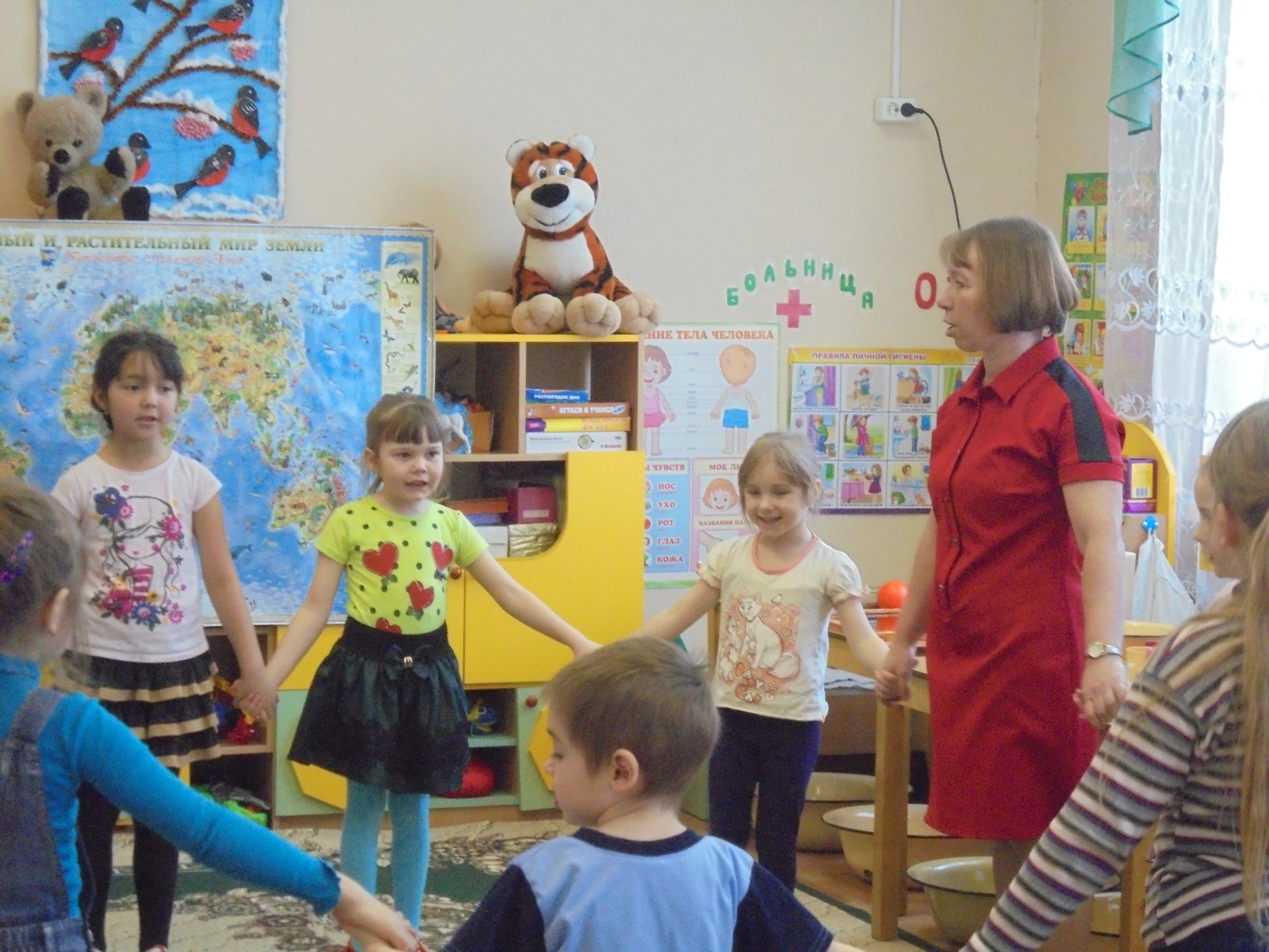 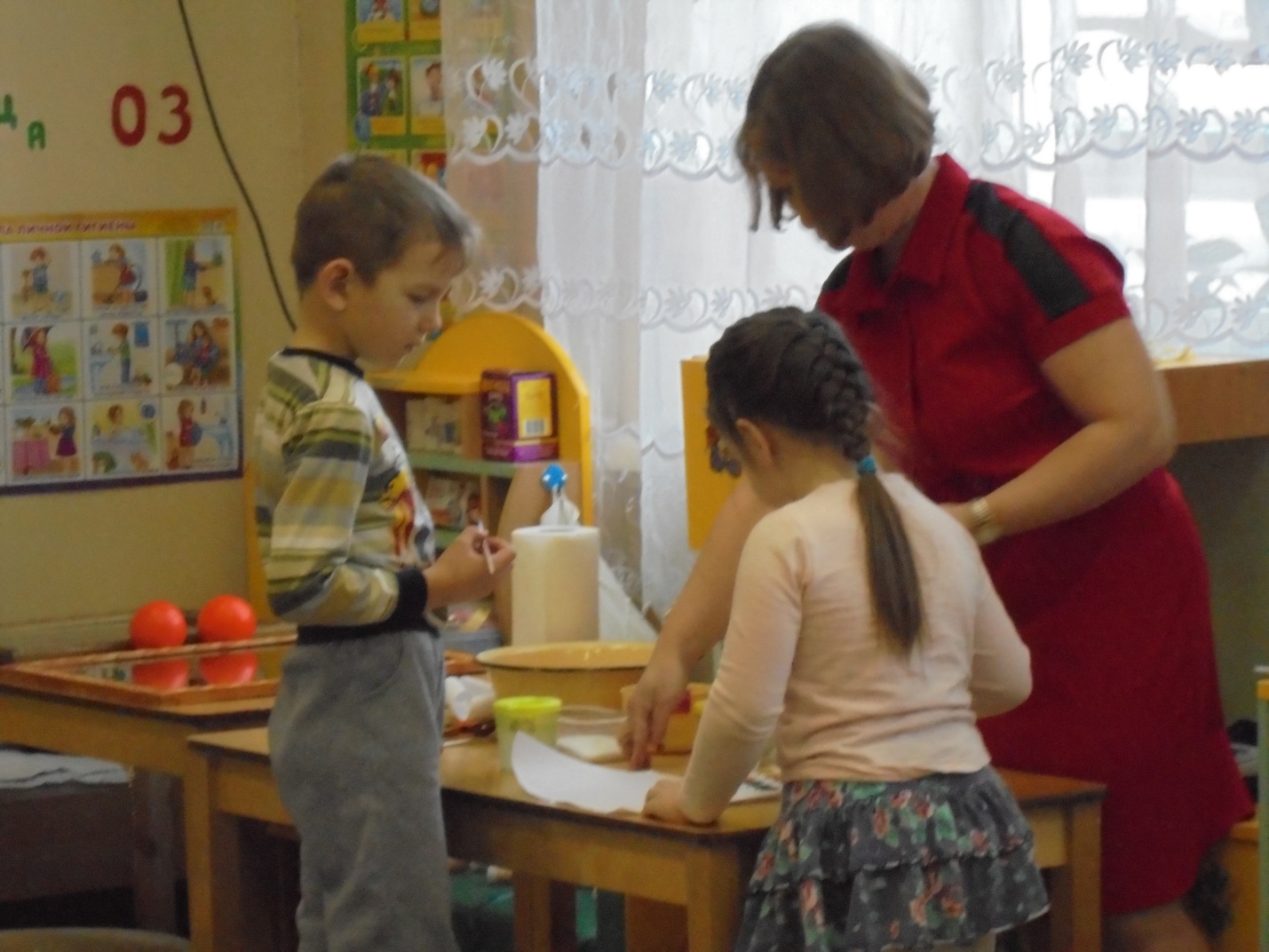 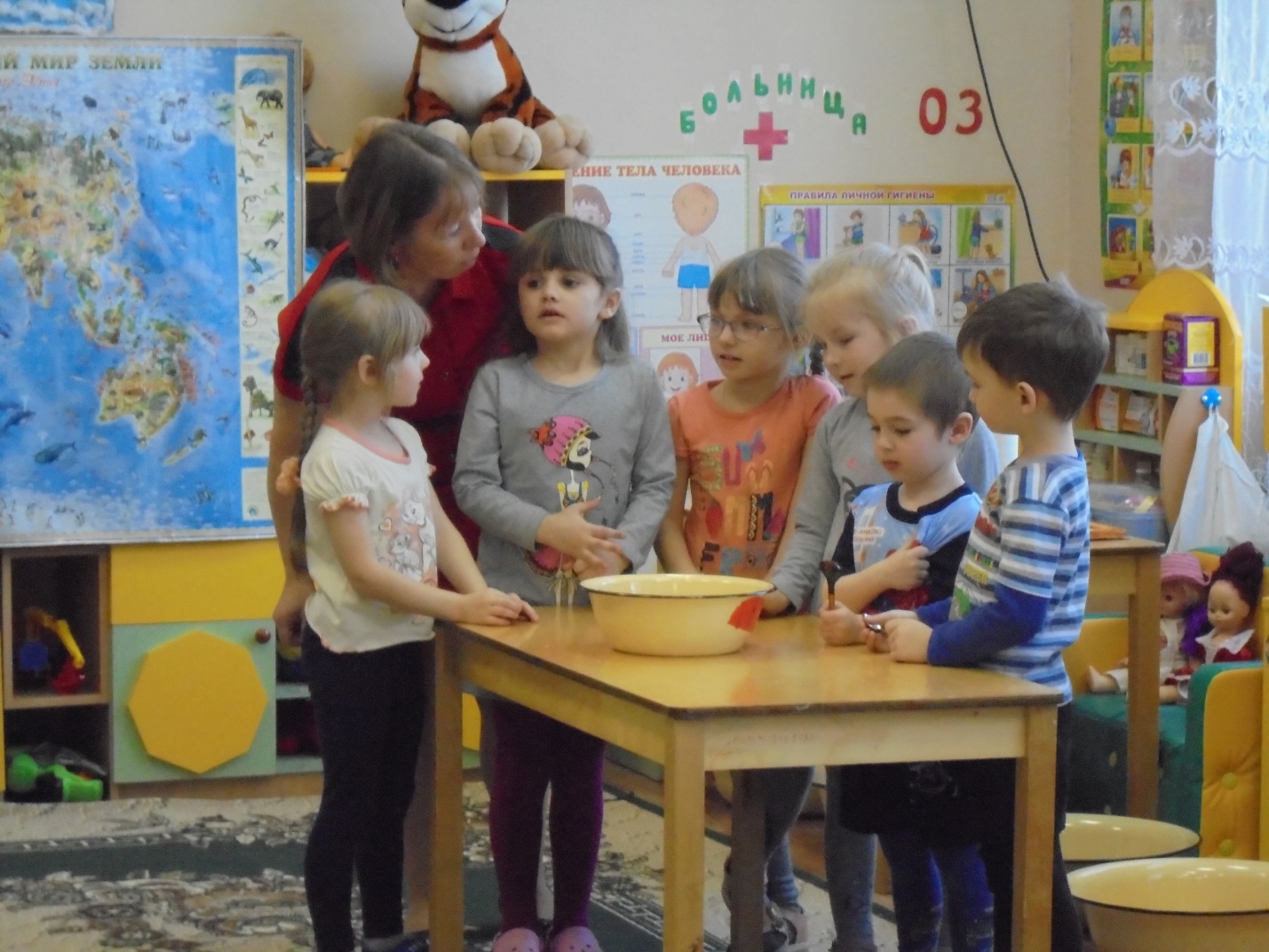 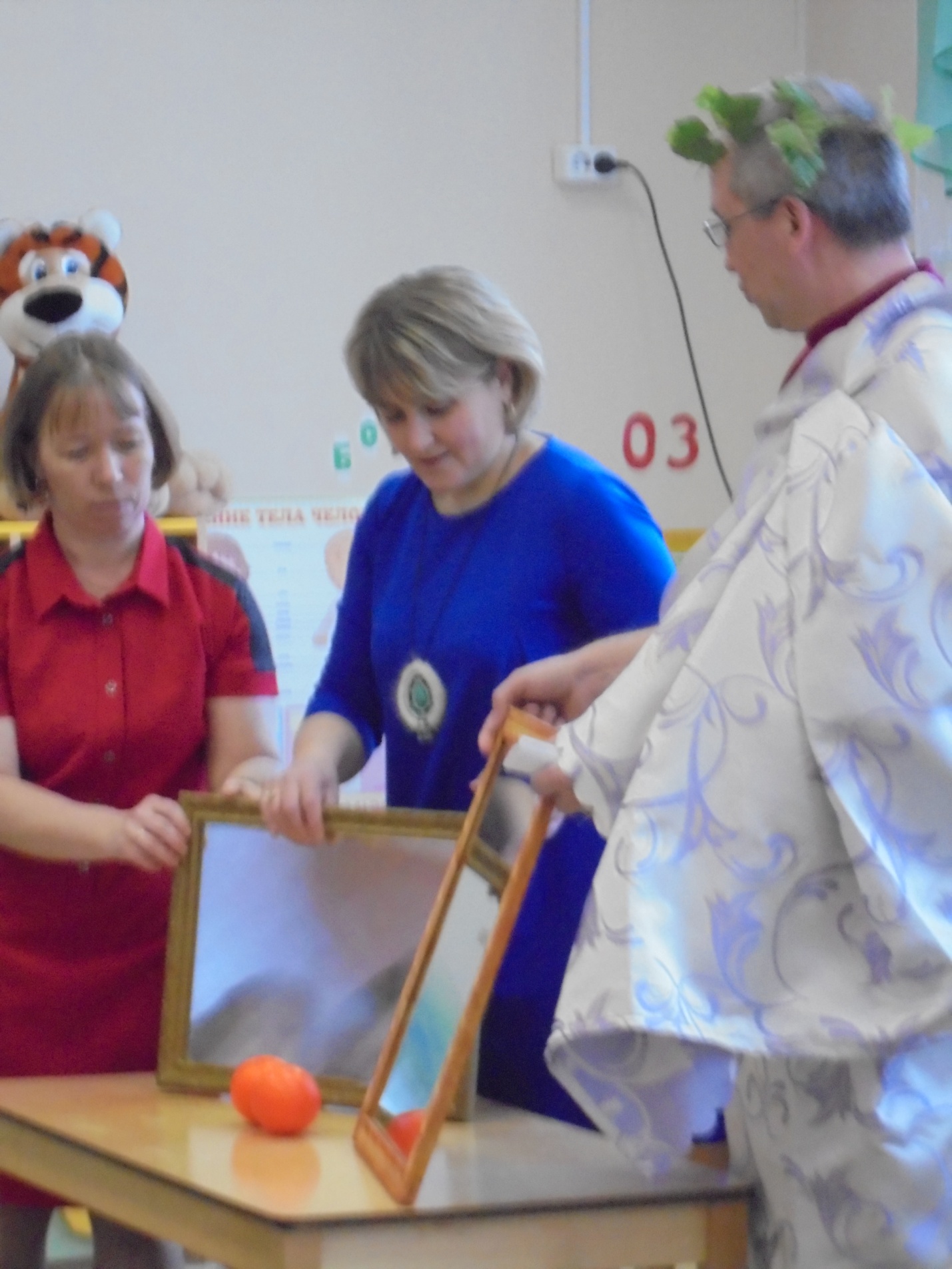 